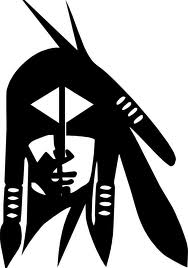 2019 SAVANNAH JV SOFTBALL CLASSIC              Information:Date-9/14/2019                                                                                                                                                                                                           Time-9am                        Place-Savannah Youth Sports Complex                  Entry Fee: $110.00 per team                        (Please make checks payable to Savannah High School)Savannah will be home on the scoreboard for all gamesUnlimited Substitutions and you may hit as many as many as desired5 Inning Games/5 runs per inning and 1hr and 15 minute time limitWarm ups allowed for first game, the other games field 3 will be available for shared warm-ups.Each team must supply 3 game balls	TEAMS: Savannah, Lafayette, Smithville, Benton, Smithville C, North Platte            FIELD #1						FIELD #29:00 A.M. Smithville 9th vs Savannah JV		Smithville JV  vs Benton JV10:30 A.M. Lafayette JV vs Smithville 9th		Smithville JV vs N. Platte12:00 P.M.  Lafayette JV vs Savannah JV		Benton JV vs N. Platte1:30 P.M. Benton JV vs Smithville 9th			Smithville JV vs Lafayette JV3:00 P.M.   N. Platte vs Savannah JV	  *If you need any additional information please call:                                       Chad Dreyer-Athletic Director                                       Ashley Anderson-Head Coach 316-259-5578                                       High School 816- 324-3128   